Antragauf eine Rettungshunde „Einsatz“-Ausrüstung *Rückgabe bei Austritt aus dem VerbandFür Hundeführer, die eine IRO–Prüfung in der Stufe A oder B positiv absolviert haben, kann der OG-RH Beauftragte eine RH Ausrüstung vom ÖRV/IRO-RH Ansprechpartner (Email: mariola.wisniewska@hunde-oerv.at ) beantragen._________________ 		_________________Datum der Bestellung		Stempel der Ortsgruppe				UntschriftName des Hundeführers:Name des Hundes:Ortsgruppe:Telefon:Email:Information zur PrüfungInformation zur PrüfungInformation zur PrüfungInformation zur PrüfungDatum:Ort:Sparte: AFDRU MRTAUSRÜSTUNGGRÖSSEAFDRUMRTFunktionsfleece-Jacke dryplexx wind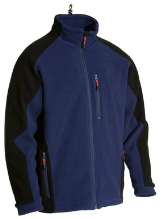 Größenangabe laut HP:S,M,L,XL,2XL,3XL,4XLwww.engelbert-strauss.at Engelbert Strauss Funktionsfleece-Jacke dryplexx wind LR 77.41.2Artikel-Nr.: 77412Warnschutz-Jacke e.s.motion - RefelxstreifenGrößenangabe laut HP: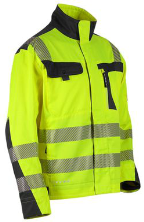 S,M,L,XL,2XL,3XL,4XLwww.engelbert-strauss.at Engelbert Strauss Warnschutz-Jacke e.s.motion LR 65.38.2Artikel-Nr.: 65382Warnschutz-Weste e.s.motion - Refelxstreifen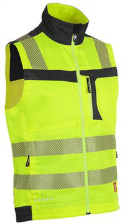 Größenangabe laut HP:S,M,L,XL,2XL,3XL,4XLwww.engelbert-strauss.at Engelbert Strauss Warnschutz-Weste e.s.motionLR 65.39.2Artikel-Nr.: 65392Warnschutz-Bundhose e.s.motion - RefelxstreifenGrößenangabe laut HP: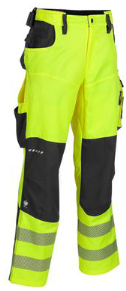 www.engelbert-strauss.at Engelbert Strauss Warnschutz-Bundhose e.s.motion LR 65.38.1Artikel-Nr.: 65381e.s. S3 Sicherheitsschuhe KajamGrößenangabe laut laut HP: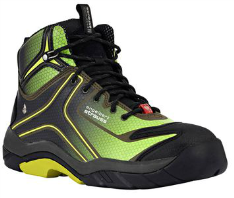 40, 41, 42, 43, 44, 45, 46www.engelbert-strauss.at Engelbert Strauss e.s. S3 Sicherheitsschuhe Kajam LR 93.55.9Artikel-Nr.: 93559e.s. S3 Sicherheitsschuhe Cursa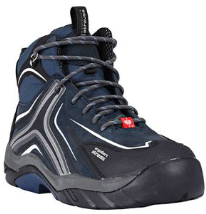 Größenangabe laut laut HP:36, 37, 38, 39www.engelbert-strauss.at Engelbert Strauss e.s. S3 Sicherheitsschuhe Cursa LR 93.55.3Artikel-Nr.: 93553Alternativenur für kleine GrößenAlternativenur für kleine GrößenThermo-Schlafsack *